Как голосовать через систему ЕИАС ЖКХДля того, что бы воспользоваться порталом ЕИАС для участия в ОСС необходимо иметь подтвержденную учетную запись в Госуслугах, войти при ее помощи в личный кабинет ЕИАС на сайте https://dom.mosreg.ru.1. Для регистрации на портале ЕИАС ЖКХ необходимо иметь подтвержденную учетную запись в Госуслугах.2. Далее необходимо авторизоваться на портале ЕИАС ЖКХ с помощью ЕСИА (подтвержденная запись на портале Госуслуг).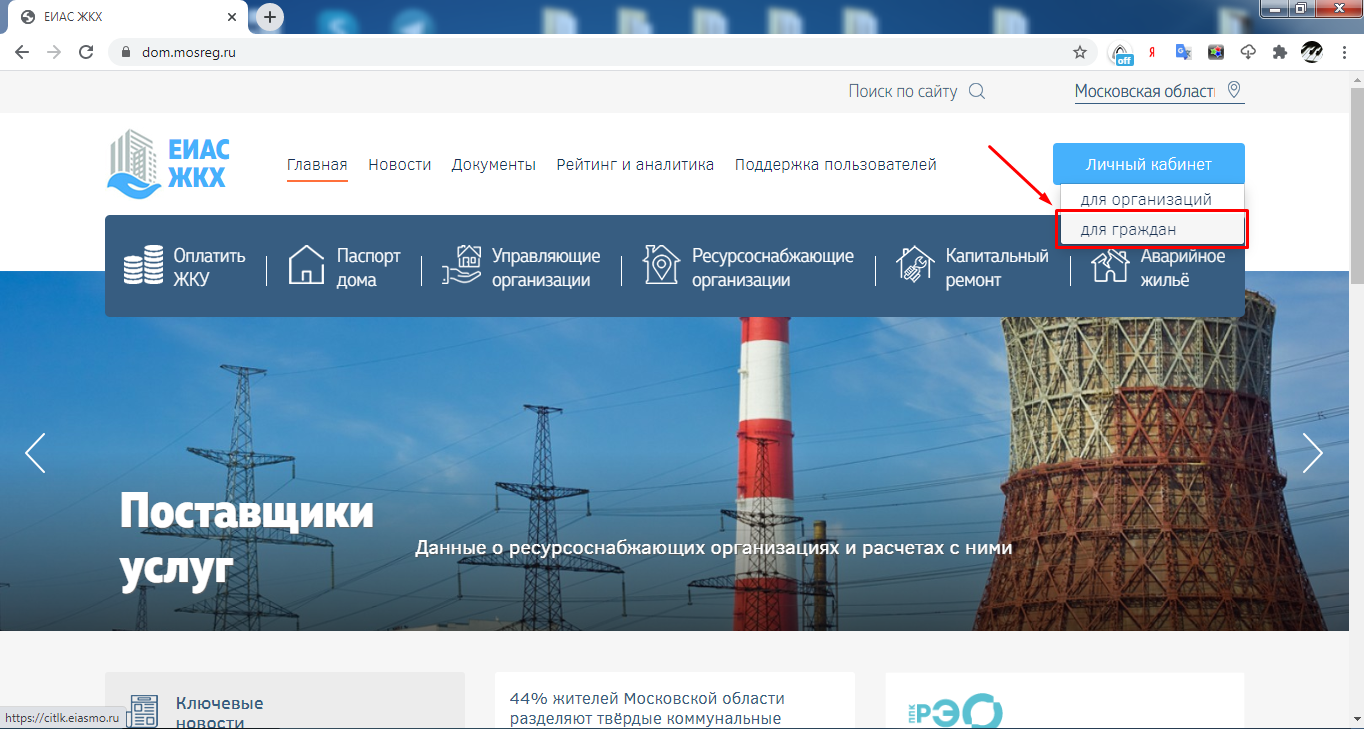 3. Авторизация через ЕСИА на портале ЕИАС ЖКХ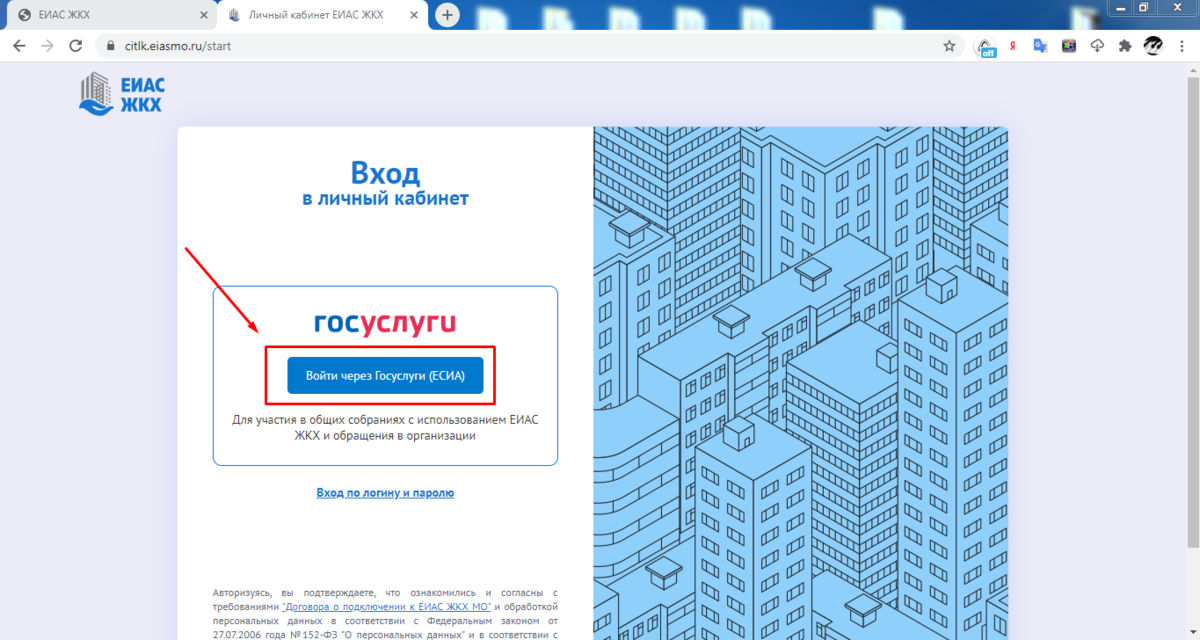 4. После авторизации в системе Вы попадаете в Личный кабинет гражданина. Выбираем вкладку «Собрание собственников с использованием системы ЕИАС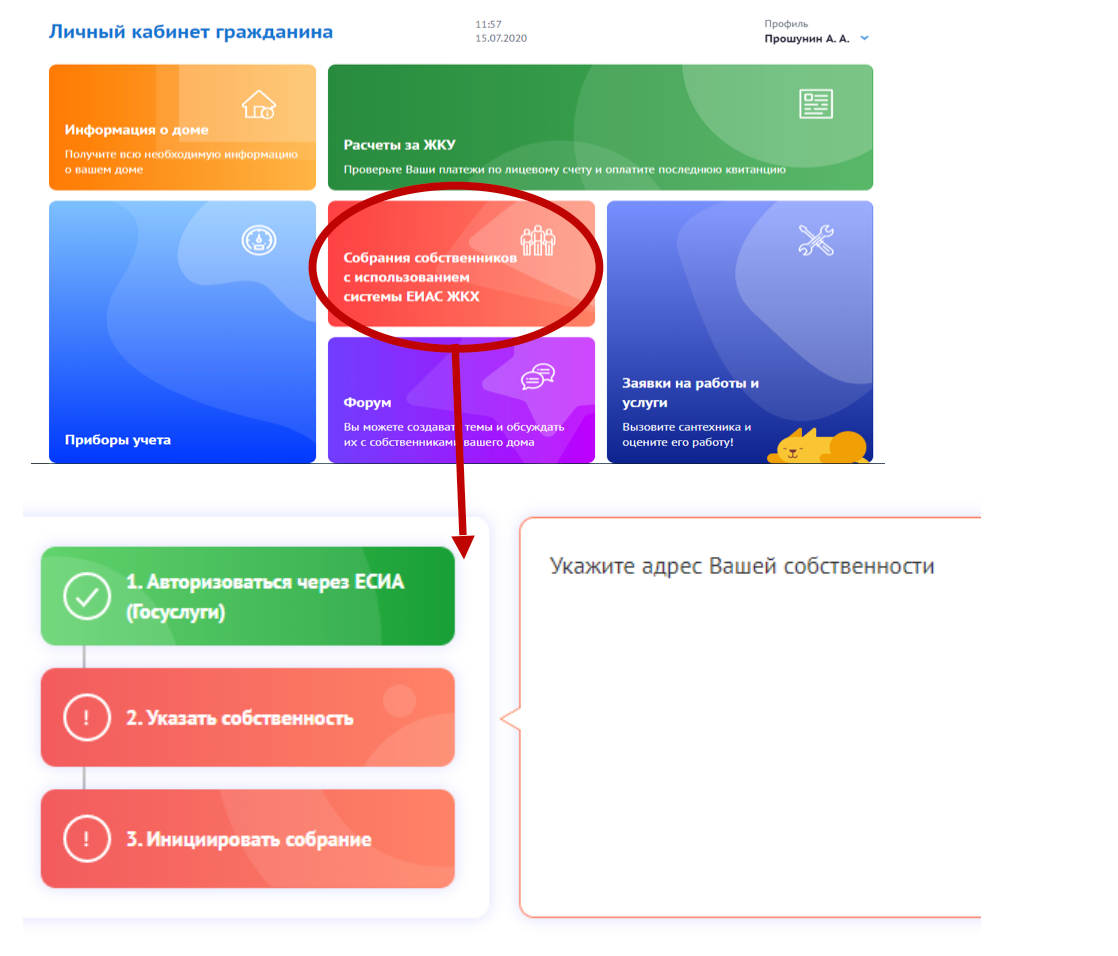 5. Следующим шагом является указание собственности.Зачем нужно указывать собственность?- После добавления собственности для жителей домов, в которых разрешено проведение ОСС с использованием ЕИАС ЖКХ, будет доступно:- голосование- заявка на организацию голосования в электронном видеДля добавления собственности необходимо:5.1 Выбрать вкладку в меню «Общие собрания собственников»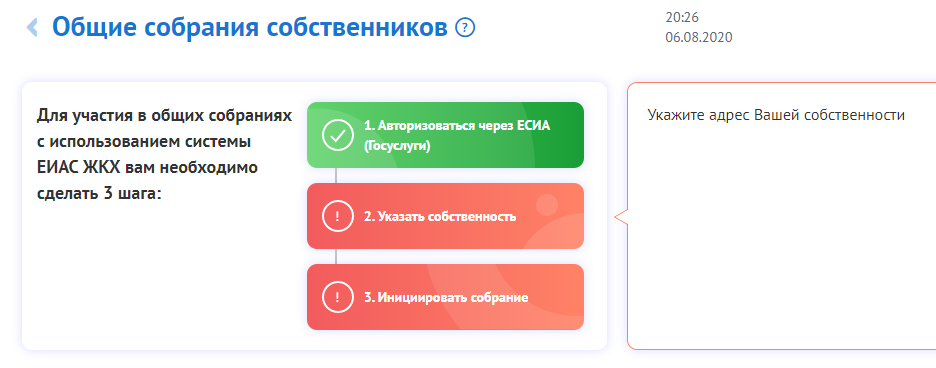 5.2. Нажимаем вкладку «Указать собственность» Вводим адрес дома и номер помещения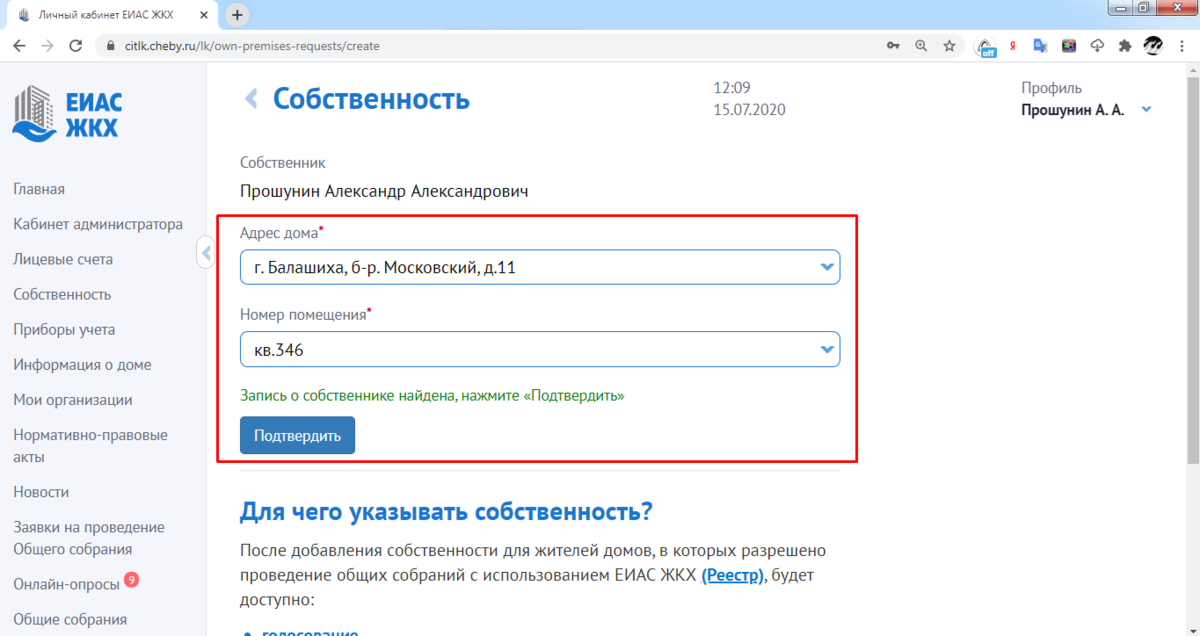 5.3. В случае если информация о Вашей собственности отсутствует
в системе, обратитесь, пожалуйста, в орган местного самоуправления или управляющую организацию.6. На этом подготовительный этап пройден. После выполнения данных шагов можно голосовать на ОСС, а так же инициировать ОСС, в системе ЕИАС ЖКХ.